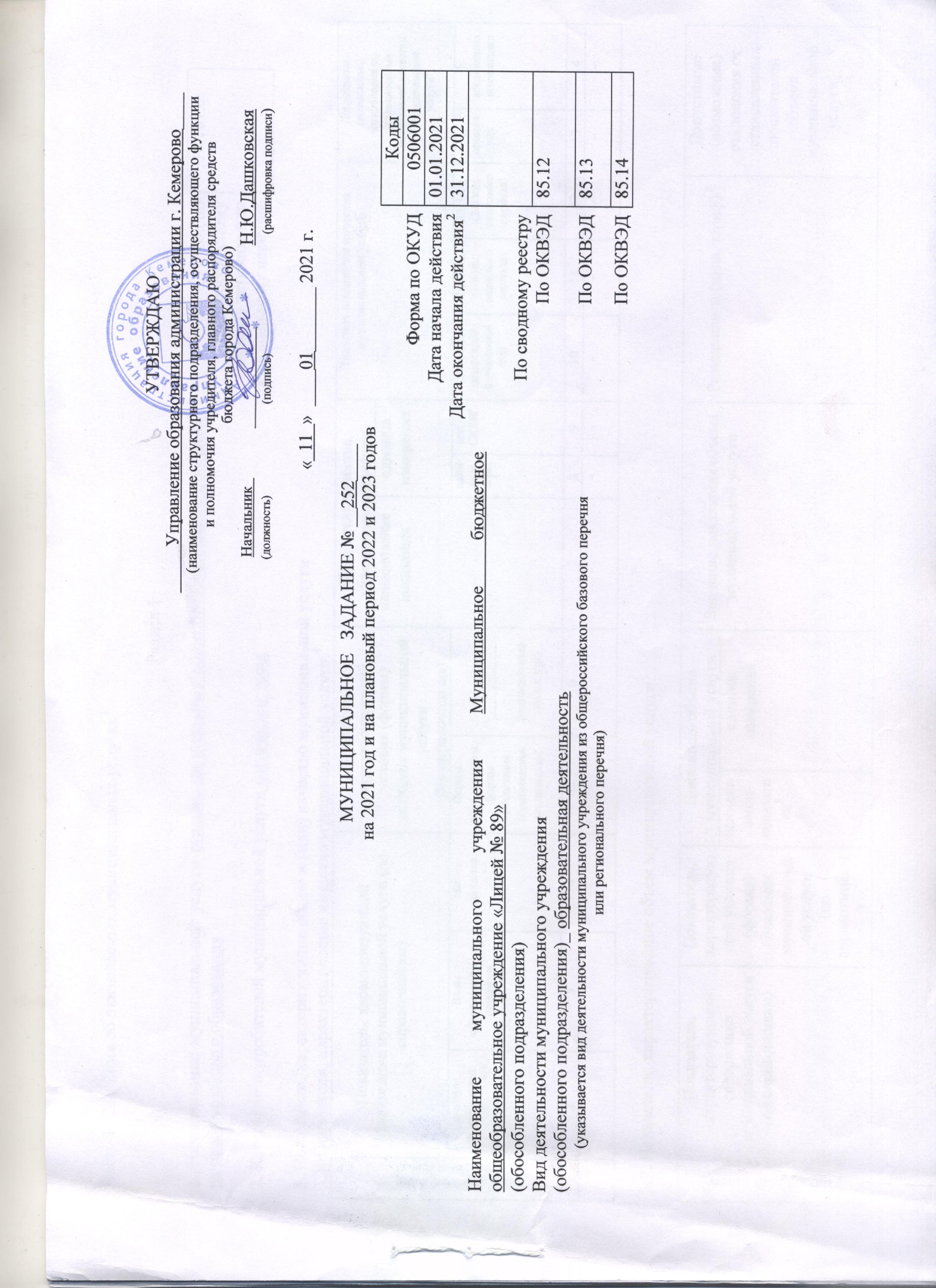 Часть 1. Сведения об оказываемых муниципальных услугах3Раздел 13. Показатели, характеризующие объем и (или) качество муниципальной услуги3.1. Показатели, характеризующие качество муниципальной услуги 43.2. Показатели, характеризующие объем муниципальной услуги4. Нормативные правовые акты, устанавливающие  размер платы (цену, тариф) либо порядок ее (его) установления5. Порядок оказания муниципальной услуги 5.1. Нормативные правовые акты, регулирующий порядок оказания муниципальной услугиФедеральный закон «Об образовании в Российской Федерации» N 273-ФЗ от 29 декабря 2012 года Федеральный закон «Об общих принципах организации местного самоуправления в Российской Федерации» № 131-ФЗ от 06.10.2003Бюджетный кодекс Российской Федерации от 31.07.1998 N 145-ФЗ (ред. от 28.12.2016)                   (наименование, номер и дата нормативного правового акта)5.2. Порядок информирования потенциальных потребителей муниципальной услугиРаздел 23. Показатели, характеризующие объем и (или) качество муниципальной услуги3.1. Показатели, характеризующие качество муниципальной услуги 43.2. Показатели, характеризующие объем муниципальной услуги4. Нормативные правовые акты, устанавливающие  размер платы (цену, тариф) либо порядок ее (его) установления5. Порядок оказания муниципальной услуги 5.1. Нормативные правовые акты, регулирующий порядок оказания муниципальной услугиФедеральный закон «Об образовании в Российской Федерации» N 273-ФЗ от 29 декабря 2012 года Федеральный закон «Об общих принципах организации местного самоуправления в Российской Федерации» № 131-ФЗ от 06.10.2003Бюджетный кодекс Российской Федерации от 31.07.1998 N 145-ФЗ (ред. от 28.12.2016)                   (наименование, номер и дата нормативного правового акта)5.2. Порядок информирования потенциальных потребителей муниципальной услугиРаздел 33. Показатели, характеризующие объем и (или) качество муниципальной услуги3.1. Показатели, характеризующие качество муниципальной услуги 43.2. Показатели, характеризующие объем муниципальной услуги4. Нормативные правовые акты, устанавливающие  размер платы (цену, тариф) либо порядок ее (его) установления5. Порядок оказания муниципальной услуги 5.1. Нормативные правовые акты, регулирующий порядок оказания муниципальной услугиФедеральный закон «Об образовании в Российской Федерации» N 273-ФЗ от 29 декабря 2012 года Федеральный закон «Об общих принципах организации местного самоуправления в Российской Федерации» № 131-ФЗ от 06.10.2003Бюджетный кодекс Российской Федерации от 31.07.1998 N 145-ФЗ (ред. от 28.12.2016)                   (наименование, номер и дата нормативного правового акта)5.2. Порядок информирования потенциальных потребителей муниципальной услугиЧасть 2. Сведения о выполняемых работах 3Раздел ___3. Показатели, характеризующие объем и (или) качество работы3.1. Показатели, характеризующие качество работы 43.2. Показатели, характеризующие объем работыЧасть 3. Прочие сведения о муниципальном задании 9Основания (условия и порядок) для досрочного прекращения выполнения муниципального задания 2. Иная информация, необходимая для выполнения (контроля за выполнением) муниципального задания_____________________________________________________________________________________________________________________________________________________3. Порядок контроля за выполнением муниципального задания4. Требования к отчетности о выполнении муниципального задания: в соответствии с постановлением администрации города Кемерово от 14.08.2017 № 21884.1. Периодичность представления отчетов о выполнении муниципального задания: по итогам 9 месяцев, по итогам 12 месяцев текущего календарного года4.2. Сроки представления отчетов о выполнении муниципального задания: отчет об исполнении муниципального задания в части показателей, качественных характеристик и объема муниципальной услуги (работы) по итогам года предоставляется не позднее 12 января, следующего за отчетным.4.2.1. Сроки предоставления предварительного отчета о выполнении муниципального задания: до 5 октября текущего финансового года4.3. Иные требования к отчетности об исполнении муниципального задания: размещение годовой отчетности в информационно-телекоммуникационной сети «Интернет» на официальном сайте www.bus.gov.ru 5. Иные показатели, связанные с выполнением муниципального задания: при необходимости учреждение предоставляет отчет о фактических расходах, копии первичных документов, акты выполненных работ и иную информацию, подтверждающую выполнение муниципального задания. 1 Указывается порядковый номер муниципального задания.2 Заполняется в случае досрочного прекращения выполнения муниципального задания.3 Формируется при установлении муниципального задания на оказание муниципальной услуги (услуг) и выполнении работы (работ) и содержит требования к оказанию муниципальной услуги (услуг)  и выполнению работы (работ) раздельно по каждой из муниципальных услуг с указанием порядкового номера раздела.4 Заполняется в соответствии с показателями, характеризующими качество услуг (работ), установленных в общероссийском базовом перечне или региональном перечне, а при их отсутствии или в дополнение к ним  - показателями, характеризующими  качество, установленными  при необходимости структурным подразделением, осуществляющим функции и полномочия учредителя муниципальных бюджетных и автономных учреждений, главным распорядителем средств бюджета города Кемерово, в ведении которого находятся муниципальные казенные учреждения, и единицы их измерения.   5 Заполняется в соответствии с общероссийскими базовыми перечнями или региональными перечнями.6 Заполняется в соответствии с кодом, указанным в общероссийском базовом перечне или региональном перечне (при наличии).7 Заполняется в случае, если для разных услуг или работ устанавливаются различные показатели допустимых (возможных) отклонений или если указанные отклонения устанавливаются в абсолютных величинах. В случае если единицей объема является работа в целом, показатель не указывается.8 Заполняется в случае, если оказание услуг (выполнение работ) осуществляется на платной основе в соответствии с законодательством Российской Федерации в рамках муниципального задания. При оказании услуг (выполнении работ) на платной основе сверх установленного муниципального задания указанный показатель не формируется.9 Заполняется в целом по муниципальному заданию.10 В  числе иных показателей указывается допустимое (возможное) отклонение от выполнения муниципального задания, в пределах которого оно  считается выполненным (в процентах, в абсолютных величинах). В этом случае допустимые (возможные) отклонения, предусмотренные подпунктами 3.1 и 3.2  настоящего муниципального задания, не заполняются. В случае  установления требования о предоставлении  ежемесячных или ежеквартальных отчетов о выполнении муниципального задания в числе иных показателей устанавливаются показатели выполнения муниципального задания в процентах от годового объема оказания муниципальных услуг (выполнения работ) или в абсолютных величинах  как для муниципального задания в целом, так и относительно его части (в том числе с учетом неравномерного оказания муниципальных услуг (выполнения работ) в течение календарного года). Директор МБОУ «Лицей № 89»										Т.В.Зенова1. Наименование муниципальной услуги реализация основных общеобразовательных программ начального общего образованияКод по общероссийскому базовому перечню или региональному перечню34.787.0Код по общероссийскому базовому перечню или региональному перечню34.787.02. Категории потребителей муниципальной услуги физические лицаКод по общероссийскому базовому перечню или региональному перечню34.787.0Уникальный номер реестровой записи5Показатель, характеризующий содержание муниципальной услуги (по справочникам)Показатель, характеризующий содержание муниципальной услуги (по справочникам)Показатель, характеризующий содержание муниципальной услуги (по справочникам)Показатель, характеризующий условия (формы) оказания муниципальной услуги (по справочникам)Показатель, характеризующий условия (формы) оказания муниципальной услуги (по справочникам)Показатель качества муниципальной услугиПоказатель качества муниципальной услугиПоказатель качества муниципальной услугиЗначение показателя качества муниципальной услугиЗначение показателя качества муниципальной услугиЗначение показателя качества муниципальной услугиДопустимые (возможные) отклонения от установленных показателей качества муниципальной услуги7Допустимые (возможные) отклонения от установленных показателей качества муниципальной услуги7Уникальный номер реестровой записи5Показатель, характеризующий содержание муниципальной услуги (по справочникам)Показатель, характеризующий содержание муниципальной услуги (по справочникам)Показатель, характеризующий содержание муниципальной услуги (по справочникам)Показатель, характеризующий условия (формы) оказания муниципальной услуги (по справочникам)Показатель, характеризующий условия (формы) оказания муниципальной услуги (по справочникам)наименование показателя5единица измерения единица измерения Значение показателя качества муниципальной услугиЗначение показателя качества муниципальной услугиЗначение показателя качества муниципальной услугиДопустимые (возможные) отклонения от установленных показателей качества муниципальной услуги7Допустимые (возможные) отклонения от установленных показателей качества муниципальной услуги7Уникальный номер реестровой записи5Категория потребителейВиды образовательных программМесто обученияФормы образования и формы реализации образовательных программ____________(наименование показателя)наименование показателя5наименование5код по ОКЕИ62021 год(очередной финансовый год)2022год(1-й год планового периода)2023год(2-й год планового периода)в процентахв абсолютных показателях1234567891011121314-------------Уникальный номер реестровой записи5Показатель, характеризующий содержание муниципальной услуги(по справочникам)Показатель, характеризующий содержание муниципальной услуги(по справочникам)Показатель, характеризующий содержание муниципальной услуги(по справочникам)Показатель, характеризующий условия (формы) оказания муниципальной услуги          (по справочникам)Показатель, характеризующий условия (формы) оказания муниципальной услуги          (по справочникам)Показатель объема муниципальной услугиПоказатель объема муниципальной услугиПоказатель объема муниципальной услугиЗначение показателя объема муниципальной услугиЗначение показателя объема муниципальной услугиЗначение показателя объема муниципальной услугиРазмер платы (цена, тариф) 8Размер платы (цена, тариф) 8Размер платы (цена, тариф) 8Допустимые (возможные) отклонения от установленных показателей объема муниципальной услуги7Допустимые (возможные) отклонения от установленных показателей объема муниципальной услуги7Уникальный номер реестровой записи5Показатель, характеризующий содержание муниципальной услуги(по справочникам)Показатель, характеризующий содержание муниципальной услуги(по справочникам)Показатель, характеризующий содержание муниципальной услуги(по справочникам)Показатель, характеризующий условия (формы) оказания муниципальной услуги          (по справочникам)Показатель, характеризующий условия (формы) оказания муниципальной услуги          (по справочникам)наименование показателя5единица измерения единица измерения Значение показателя объема муниципальной услугиЗначение показателя объема муниципальной услугиЗначение показателя объема муниципальной услугиРазмер платы (цена, тариф) 8Размер платы (цена, тариф) 8Размер платы (цена, тариф) 8Допустимые (возможные) отклонения от установленных показателей объема муниципальной услуги7Допустимые (возможные) отклонения от установленных показателей объема муниципальной услуги7Уникальный номер реестровой записи5Категория потребителейВиды образовательных программМесто обученияФормы образования и формы реализации образовательных программ____________(наименование показателя)наименование показателя5наименование5код по ОКЕИ62021 год(очередной финансовый год)2022 год(1-й год планового периода)2023 год(2-й год планового периода)   2021 год(очередной финансовый год)2022 год(1-й год планового периода)2023 год(2-й год планового периода)в процентахв абсолютных показателях1234567891011121314151617801012О.99.0.БА81АЭ92001Не указаноНе указаноНе указаноочнаяООП НООКоличество обучающихсячеловек792715700700Нормативный правовой актНормативный правовой актНормативный правовой актНормативный правовой актНормативный правовой актвидпринявший органдатаномернаименование12345-----Способ информированияСостав размещаемой информацииЧастота обновления информации123Информационные стенды                     Место нахождения учреждения, режим работы учреждения, порядок предоставления муниципальной услуги, контактные телефоны. По мере поступления новой информации, но не реже чем раз в годЭлектронный сайт учрежденияИнформация в соответствии с Постановлением  Правительства от 10.07.2013 №582Не реже, чем один раз в две недели Официальный сайт в сети Интернет В соответствии с приказом Министерства финансов РФ от 21.07.2011 №86нВ соответствии с требованиями1. Наименование муниципальной услуги_ реализация основных общеобразовательныхпрограмм основного  общего образования_______________________________________Код по общероссийскому базовому перечню или региональному перечню35.791.0Код по общероссийскому базовому перечню или региональному перечню35.791.02. Категории потребителей муниципальной услуги___ физические лица______________Код по общероссийскому базовому перечню или региональному перечню35.791.0Уникальный номер реестровой записи5Показатель, характеризующий содержание муниципальной услуги (по справочникам)Показатель, характеризующий содержание муниципальной услуги (по справочникам)Показатель, характеризующий содержание муниципальной услуги (по справочникам)Показатель, характеризующий условия (формы) оказания муниципальной услуги (по справочникам)Показатель, характеризующий условия (формы) оказания муниципальной услуги (по справочникам)Показатель качества муниципальной услугиПоказатель качества муниципальной услугиПоказатель качества муниципальной услугиЗначение показателя качества муниципальной услугиЗначение показателя качества муниципальной услугиЗначение показателя качества муниципальной услугиДопустимые (возможные) отклонения от установленных показателей качества муниципальной услуги7Допустимые (возможные) отклонения от установленных показателей качества муниципальной услуги7Уникальный номер реестровой записи5Показатель, характеризующий содержание муниципальной услуги (по справочникам)Показатель, характеризующий содержание муниципальной услуги (по справочникам)Показатель, характеризующий содержание муниципальной услуги (по справочникам)Показатель, характеризующий условия (формы) оказания муниципальной услуги (по справочникам)Показатель, характеризующий условия (формы) оказания муниципальной услуги (по справочникам)наименование показателя5единица измерения единица измерения Значение показателя качества муниципальной услугиЗначение показателя качества муниципальной услугиЗначение показателя качества муниципальной услугиДопустимые (возможные) отклонения от установленных показателей качества муниципальной услуги7Допустимые (возможные) отклонения от установленных показателей качества муниципальной услуги7Уникальный номер реестровой записи5Категория потребителейВиды образовательных программМесто обученияФормы образования и формы реализации образовательных программ____________(наименование показателя)наименование показателя5наименование5код по ОКЕИ62021 год(очередной финансовый год)2022 год(1-й год планового периода)2023 год(2-й год планового периода)в процентахв абсолютных показателях1234567891011121314Уникальный номер реестровой записи5Показатель, характеризующий содержание муниципальной услуги(по справочникам)Показатель, характеризующий содержание муниципальной услуги(по справочникам)Показатель, характеризующий содержание муниципальной услуги(по справочникам)Показатель, характеризующий условия (формы) оказания муниципальной услуги          (по справочникам)Показатель, характеризующий условия (формы) оказания муниципальной услуги          (по справочникам)Показатель объема муниципальной услугиПоказатель объема муниципальной услугиПоказатель объема муниципальной услугиЗначение показателя объема муниципальной услугиЗначение показателя объема муниципальной услугиЗначение показателя объема муниципальной услугиРазмер платы (цена, тариф) 8Размер платы (цена, тариф) 8Размер платы (цена, тариф) 8Допустимые (возможные) отклонения от установленных показателей объема муниципальной услуги7Допустимые (возможные) отклонения от установленных показателей объема муниципальной услуги7Уникальный номер реестровой записи5Показатель, характеризующий содержание муниципальной услуги(по справочникам)Показатель, характеризующий содержание муниципальной услуги(по справочникам)Показатель, характеризующий содержание муниципальной услуги(по справочникам)Показатель, характеризующий условия (формы) оказания муниципальной услуги          (по справочникам)Показатель, характеризующий условия (формы) оказания муниципальной услуги          (по справочникам)наименование показателя5единица измерения единица измерения Значение показателя объема муниципальной услугиЗначение показателя объема муниципальной услугиЗначение показателя объема муниципальной услугиРазмер платы (цена, тариф) 8Размер платы (цена, тариф) 8Размер платы (цена, тариф) 8Допустимые (возможные) отклонения от установленных показателей объема муниципальной услуги7Допустимые (возможные) отклонения от установленных показателей объема муниципальной услуги7Уникальный номер реестровой записи5Категория потребителейВиды образовательных программМесто обученияФормы образования и формы реализации образовательных программ______(наименование показателя)наименование показателя5наименование5код по ОКЕИ62021 год(очередной финансовый год)2022 год(1-й год планового периода)2023год(2-й год планового периода)2021 год(очередной финансовый год)2022 год(1-й год планового периода)2023 год(2-й год планового периода)в процентахв абсолютных показателях1234567891011121314151617802111О.99.0.БА96АЮ58001Не указанаочнаяООП ОООКоличество обучающихсячеловек792725861857Нормативный правовой актНормативный правовой актНормативный правовой актНормативный правовой актНормативный правовой актвидпринявший органдатаномернаименование12345-----Способ информированияСостав размещаемой информацииЧастота обновления информации123Информационные стенды                     Место нахождения учреждения, режим работы учреждения, порядок предоставления муниципальной услуги, контактные телефоны. По мере поступления новой информации, но не реже чем раз в годЭлектронный сайт учрежденияИнформация в соответствии с Постановлением  Правительства от 10.07.2013 №582Не реже, чем один раз в две недели Официальный сайт в сети Интернет В соответствии с приказом Министерства финансов РФ от 21.07.2011 №86нВ соответствии с требованиями1. Наименование муниципальной услуги_ реализация основных общеобразовательныхпрограмм среднего общего образования_______________________________________Код по общероссийскому базовому перечню или региональному перечню36.794.0Код по общероссийскому базовому перечню или региональному перечню36.794.02. Категории потребителей муниципальной услуги___ физические лица______________Код по общероссийскому базовому перечню или региональному перечню36.794.0Уникальный номер реестровой записи5Показатель, характеризующий содержание муниципальной услуги (по справочникам)Показатель, характеризующий содержание муниципальной услуги (по справочникам)Показатель, характеризующий содержание муниципальной услуги (по справочникам)Показатель, характеризующий условия (формы) оказания муниципальной услуги (по справочникам)Показатель, характеризующий условия (формы) оказания муниципальной услуги (по справочникам)Показатель качества муниципальной услугиПоказатель качества муниципальной услугиПоказатель качества муниципальной услугиЗначение показателя качества муниципальной услугиЗначение показателя качества муниципальной услугиЗначение показателя качества муниципальной услугиДопустимые (возможные) отклонения от установленных показателей качества муниципальной услуги7Допустимые (возможные) отклонения от установленных показателей качества муниципальной услуги7Уникальный номер реестровой записи5Показатель, характеризующий содержание муниципальной услуги (по справочникам)Показатель, характеризующий содержание муниципальной услуги (по справочникам)Показатель, характеризующий содержание муниципальной услуги (по справочникам)Показатель, характеризующий условия (формы) оказания муниципальной услуги (по справочникам)Показатель, характеризующий условия (формы) оказания муниципальной услуги (по справочникам)наименование показателя5единица измерения единица измерения Значение показателя качества муниципальной услугиЗначение показателя качества муниципальной услугиЗначение показателя качества муниципальной услугиДопустимые (возможные) отклонения от установленных показателей качества муниципальной услуги7Допустимые (возможные) отклонения от установленных показателей качества муниципальной услуги7Уникальный номер реестровой записи5Категория потребителейВиды образовательных программМесто обученияФормы образования и формы реализации образовательных программ____________(наименование показателя)наименование показателя5наименование5код по ОКЕИ62021 год(очередной финансовый год)2022 год(1-й год планового периода)2023 год(2-й год планового периода)в процентахв абсолютных показателях1234567891011121314Уникальный номер реестровой записи5Показатель, характеризующий содержание муниципальной услуги(по справочникам)Показатель, характеризующий содержание муниципальной услуги(по справочникам)Показатель, характеризующий содержание муниципальной услуги(по справочникам)Показатель, характеризующий условия (формы) оказания муниципальной услуги          (по справочникам)Показатель, характеризующий условия (формы) оказания муниципальной услуги          (по справочникам)Показатель объема муниципальной услугиПоказатель объема муниципальной услугиПоказатель объема муниципальной услугиЗначение показателя объема муниципальной услугиЗначение показателя объема муниципальной услугиЗначение показателя объема муниципальной услугиРазмер платы (цена, тариф) 8Размер платы (цена, тариф) 8Размер платы (цена, тариф) 8Допустимые (возможные) отклонения от установленных показателей объема муниципальной услуги7Допустимые (возможные) отклонения от установленных показателей объема муниципальной услуги7Уникальный номер реестровой записи5Показатель, характеризующий содержание муниципальной услуги(по справочникам)Показатель, характеризующий содержание муниципальной услуги(по справочникам)Показатель, характеризующий содержание муниципальной услуги(по справочникам)Показатель, характеризующий условия (формы) оказания муниципальной услуги          (по справочникам)Показатель, характеризующий условия (формы) оказания муниципальной услуги          (по справочникам)наименование показателя5единица измерения единица измерения Значение показателя объема муниципальной услугиЗначение показателя объема муниципальной услугиЗначение показателя объема муниципальной услугиРазмер платы (цена, тариф) 8Размер платы (цена, тариф) 8Размер платы (цена, тариф) 8Допустимые (возможные) отклонения от установленных показателей объема муниципальной услуги7Допустимые (возможные) отклонения от установленных показателей объема муниципальной услуги7Уникальный номер реестровой записи5Категория потребителейВиды образовательных программМесто обученияФормы образования и формы реализации образовательных программ____________(наименование показателя)наименование показателя5наименование5код по ОКЕИ62021 год(очередной финансовый год)2022 год(1-й год планового периода)2023 год(2-й год планового периода)2021 год(очередной финансовый год)2022 год(1-й год планового периода)2023 год(2-й год планового периода)в процентахв абсолютных показателях1234567891011121314151617802112О.99.0.ББ11АП76001Не указаноОП, обес печивающая углуб ленное изуче ние отдель ных пред метовНе указаноочнаяООП СООКоличество обучающихсячеловек792121100100Нормативный правовой актНормативный правовой актНормативный правовой актНормативный правовой актНормативный правовой актвидпринявший органдатаномернаименование12345-----Способ информированияСостав размещаемой информацииЧастота обновления информации123Информационные стенды                     Место нахождения учреждения, режим работы учреждения, порядок предоставления муниципальной услуги, контактные телефоны. По мере поступления новой информации, но не реже чем раз в годЭлектронный сайт учрежденияИнформация в соответствии с Постановлением  Правительства от 10.07.2013 №582Не реже, чем один раз в две недели Официальный сайт в сети Интернет В соответствии с приказом Министерства финансов РФ от 21.07.2011 №86нВ соответствии с требованиями1. Наименование работы ____________________________________________________________Код по общероссийскому базовому перечню или региональному _________________________________________________________________________________Код по общероссийскому базовому перечню или региональному 2. Категории потребителей работы____________________________________________________Код по общероссийскому базовому перечню или региональному ____________________________________________________________________________                        перечнюУникальный номер реестровой записи5Показатель, характеризующий содержание работы (по справочникам)Показатель, характеризующий содержание работы (по справочникам)Показатель, характеризующий содержание работы (по справочникам)Показатель, характеризующий условия (формы) выполнения работы (по справочникам)Показатель, характеризующий условия (формы) выполнения работы (по справочникам)Показатель качества работыПоказатель качества работыПоказатель качества работыЗначение показателя качества работыЗначение показателя качества работыЗначение показателя качества работыДопустимые (возможные) отклонения от установленных показателей качества работы7Допустимые (возможные) отклонения от установленных показателей качества работы7Уникальный номер реестровой записи5Показатель, характеризующий содержание работы (по справочникам)Показатель, характеризующий содержание работы (по справочникам)Показатель, характеризующий содержание работы (по справочникам)Показатель, характеризующий условия (формы) выполнения работы (по справочникам)Показатель, характеризующий условия (формы) выполнения работы (по справочникам)наименование показателя5единица измерения единица измерения Значение показателя качества работыЗначение показателя качества работыЗначение показателя качества работыДопустимые (возможные) отклонения от установленных показателей качества работы7Допустимые (возможные) отклонения от установленных показателей качества работы7Уникальный номер реестровой записи5________(наименование показателя)5________(наименование показателя)5________(наименование показателя)5________(наименование показателя)5________(наименование показателя)5наименование показателя5наименование5код по ОКЕИ6 2021 год(очередной финансовый год)2022 год(1-й год планового периода)2023 год(2-й год планового периода)в процентахв абсолютных показателях1234567891011121314Уникальный номер реестровой записи5Показатель, характеризующий содержание работы (по справочникам)Показатель, характеризующий содержание работы (по справочникам)Показатель, характеризующий содержание работы (по справочникам)Показатель, характеризующий условия (формы) выполнения работы (по справочникам)Показатель, характеризующий условия (формы) выполнения работы (по справочникам)Показатель объема работыПоказатель объема работыПоказатель объема работыПоказатель объема работыЗначение показателя объема работыЗначение показателя объема работыЗначение показателя объема работыРазмер платы (цена, тариф) 8Размер платы (цена, тариф) 8Размер платы (цена, тариф) 8Допустимые (возможные) отклонения от установленных показателей качества работы7Допустимые (возможные) отклонения от установленных показателей качества работы7Уникальный номер реестровой записи5Показатель, характеризующий содержание работы (по справочникам)Показатель, характеризующий содержание работы (по справочникам)Показатель, характеризующий содержание работы (по справочникам)Показатель, характеризующий условия (формы) выполнения работы (по справочникам)Показатель, характеризующий условия (формы) выполнения работы (по справочникам)наименование показателя5единица измерения единица измерения описание работыЗначение показателя объема работыЗначение показателя объема работыЗначение показателя объема работыРазмер платы (цена, тариф) 8Размер платы (цена, тариф) 8Размер платы (цена, тариф) 8Допустимые (возможные) отклонения от установленных показателей качества работы7Допустимые (возможные) отклонения от установленных показателей качества работы7Уникальный номер реестровой записи5________(наименование показателя)5________(наименование показателя)5________(наименование показателя)5________(наименование показателя)5________(наименование показателя)5наименование показателя5наименование5код по ОКЕИ6описание работы2021 год(очередной финансовый год)2022 год(1-й год планового периода)2023 год(2-й год планового периода)   2021 год(очередной финансовый год)2022 год(1-й год планового периода)2023 год(2-й год планового периода)в процентахв абсолютных показателях123456789101112131415161718801012О.99.0.БА81АЭ92001№п/пУсловияОписание действий главного распорядителя средств местного бюджета  (учредителя)Описание действий муниципального учреждения1Ликвидация или реорганизация учрежденияПостановление администрации города Кемерово о ликвидации или реорганизации учрежденияИсполнение постановления администрации города Кемерово2Выявленные нарушения в результате проверки учрежденияАкт проверки о выявленных нарушенияхПри не устранении  нарушений досрочное прекращение муниципального заданияФорма контроляПериодичностьСтруктурное подразделение, осуществляющее функции и полномочия учредителя, главный распорядитель средств бюджета города Кемерово, осуществляющие контроль за выполнением муниципального задания1231. Плановый контрольВ соответствии с планом работы управления образования администрации г.КемеровоАдминистрация г.Кемерово в лице КУМИ г.Кемерово, управление образования администрации г. Кемерово2. Оперативный контроль  По обращениюАдминистрация г.Кемерово в лице КУМИ г.Кемерово, управление образования администрации г. Кемерово